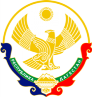 Муниципальное бюджетное общеобразовательное учреждение «Средняя общеобразовательная школа №5 с. Нижнее Казанище»368205.  РД,  Буйнакский район, с. Нижнее Казанище                                  е-mail:  n-Kazanische_school5@mail.ruОтчет об организации выставки к 190-летию Л.Н. Толстого.Выставка посвящена 190 – летию со дня рождения Л.Н. Толстого и знакомит посетителей с творчеством великого писателя.Библиотекой школы была организована выставка, которая ознакомила с творческой жизнью писателя. Учащимися были подготовлены отрывки из рассказов, приведены яркие цитаты Льва Толстого. 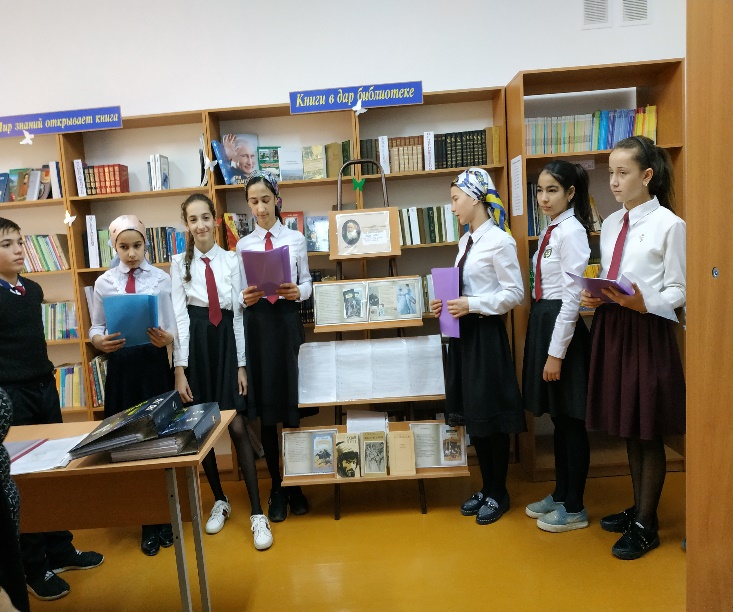 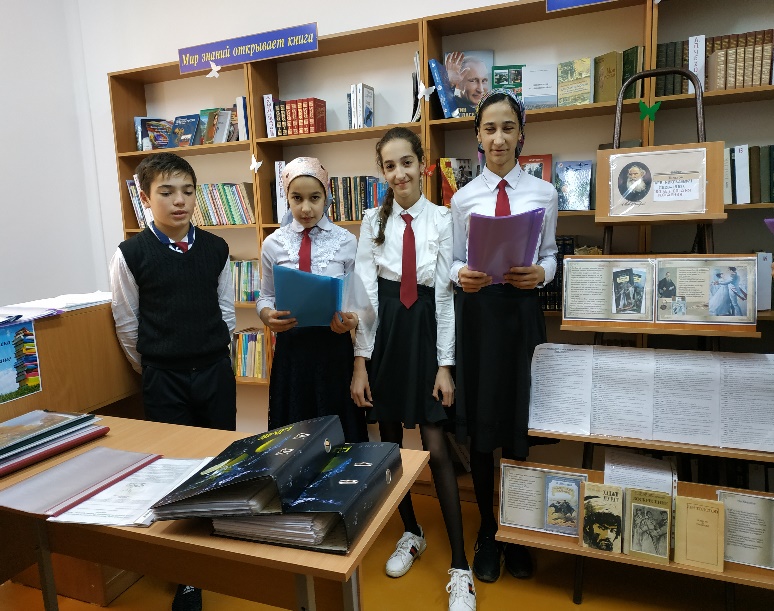 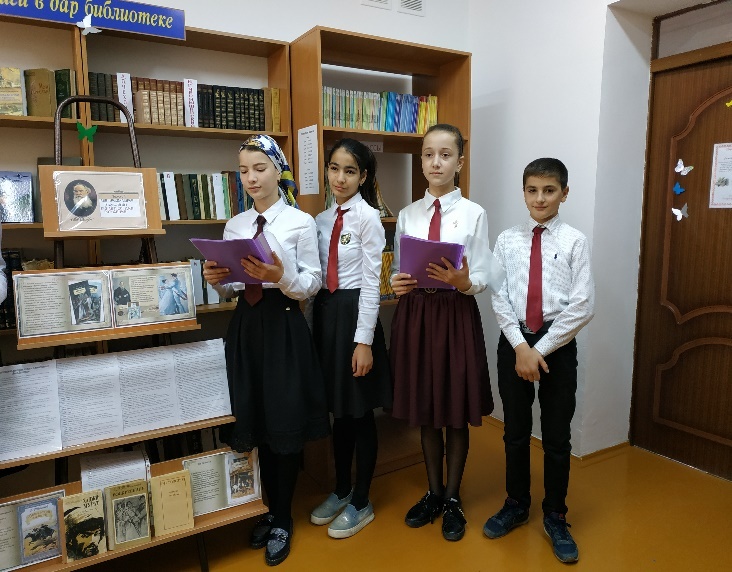 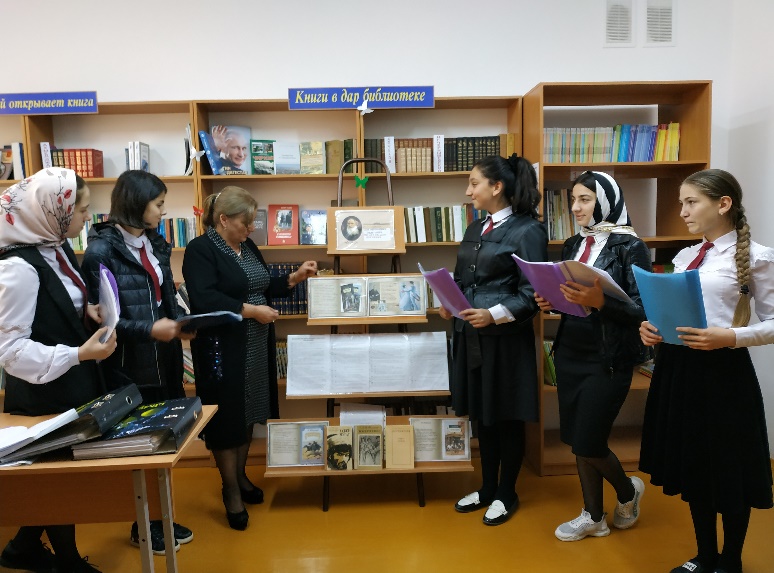 Организатор:Зав. библиотекой Гаджиева П.Г.